令和3年10月1日ご家族 各位社会福祉法人天寿会　ケアハウス大地施設長　菱沼顕乙面会制限の一部解除についてのお知らせ日頃より当施設の運営に深いご理解とご協力を賜り、感謝申し上げます。　この度、全国の緊急事態宣言及び、蔓延防止等重点措置が解除されたことを受け、ケアハウス大地では令和3年10月6日（水）より面会制限を一部解除する事と致しました。つきましては下記の通りとさせて頂きます。制限等で非常に心苦しい限りではございますが、何卒ご理解・ご協力の程よろしくお願い致します。そ の 他：マスクはご持参下さい。　　　　　自身の体調がすぐれない場合、同居のご家族に体調がすぐれない方がいる場合、感染拡大地域への往来をされている方と接触された場合は、大変申し訳ありませんが面会をお控え下さい。なお、大変申し訳ありませんが、佐賀県外の方はオンライン面会（LINEビデオ通話）をご利用ください。※利用方法につきまして、ご不明な点がございましたら電話でお問い合わせください。（問い合わせ先：ケアハウス大地　℡0952-71-9611）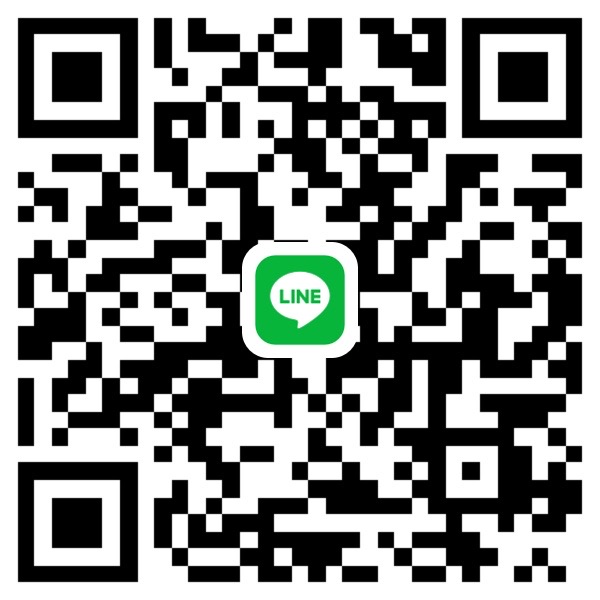 上記のQRコードで「ケアハウス大地」を友達登録してください。※オンライン面会も予約制です。面会時間につきましては、30分程度でお願いします。時　　間：9時30分～20時00分まで。※11時30分～12時30分・17：30～18：30は食事時間の為、ご遠慮下さい。